1 of 3The woman worked out at the gym.Examples:   Our plan worked out.look at these examples:they look the same, the phrasal verb work out can have a different meaning from work out. Take aThere are also some phrasal verbs that look exactly alike but can have different meanings. ThoughWhat is the difference between work out and work out? looked up is not functioning as a unit.preposition up followed by the road, which is the object of the preposition). In this sentence,are not working together. In the second sentence, up the road is a prepositional phrase (thelocate information in reference materials.” The meaning of the sentence changes if the two wordsIn the first example, the preposition up is part of the phrasal verb looked up, a unit meaning “toAmy looked up the road.Examples:   I looked up the directions.in prepositional phrases. How do we tell the difference?Be careful. While phrasal verbs can contain prepositions, these same prepositions can also be usedHow are phrasal verbs different from prepositional phrases? speak merely means to talk. However, the phrasal verb speak up means to talk louder.Phrasal verbs can often have different meanings from the basic verbs that they use. For example,“phrasal verbs.”These two or three words together form a short phrase—which is why these verbs are calledExample: call (basic verb) + Lorenzo (direct object) + back (adverb)Some phrasal verbs require direct objects (someone or something).Example:    speak (basic verb) + up (preposition)Phrasal verbs consist of a basic verb + another word or words, usually a preposition or adverb.(e.g., speak up, figure out) or occurrences (e.g., turn up).Phrasal verbs are multi-word verbs that, like single-word verbs, convey action of the body or mindPhrasal VerbsUniversity of Abderrahmane MiraFaculty of human sciencesSpecialty:psychology
lecture:04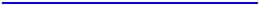 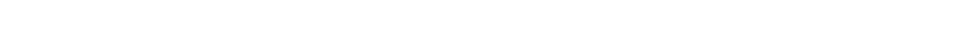 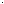 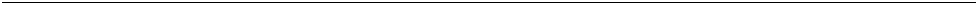 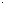 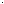 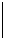 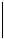 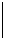 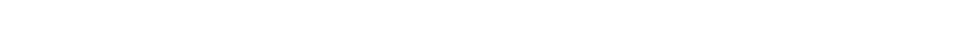 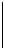 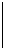 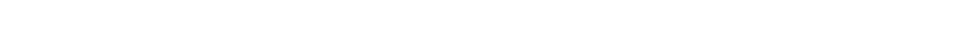 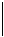 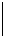 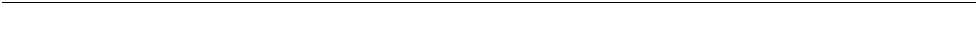 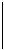 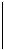 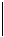 Walt fell down this morning.3.   Walt fell down the cliff.We ran out of shampoo.2.   We ran out the door.Joel stepped up the ladder.1.   Joel stepped up his game.and which contains a phrasal verb (pv).In the following pairs of sentences, determine which sentence contains a prepositional phrase  (pp)Activity something badto Jesse.pay for  somethingbe punished for doingWalt will pay for being meanover later today.several weeks, so I will  gogo overgo visitI have not seen Jesse ineventually gave in.arguingtrip to Belize, but hegive inreluctantly stop fighting orMike did not want to go on awashing machine.fall apartbreak into piecesHolly’s dress fell apart in thehusband left the room.break downget upsetSkyler broke down when her(vehicle/motor)the train tracks.break downstop functioningBill’s truck broke down  nearquestionhad seen his money.ask aroundask many people the sameWalt asked around, but no onedinner.ask someone  outinvite on a dateJesse asked Andrea out  toPhrasal VerbMeaningExamplesentence.table below lists several phrasal verbs, their meaning, and examples of their context within amemorize them all at once, study them as you find them in your everyday work. For reference, theThere are many phrasal verbs in English, each with a different meaning. Rather than trying todetermines which meaning is used in the sentence.sentence, worked out signifies that the woman exercised at the gym. The context of each phrasal verbIn the first sentence, the phrasal verb functions to show that the plan was successful. In the second